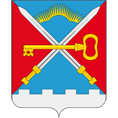 СОВЕТ ДЕПУТАТОВ СЕЛЬСКОГО ПОСЕЛЕНИЯ АЛАКУРТТИ  КАНДАЛАКШСКОГО РАЙОНА ТРЕТЬЕГО СОЗЫВАРЕШЕНИЕот «21» ноября 2017 г.                                                                                                                  № 384О назначении публичных слушанийпо проекту бюджета сельского поселения Алакуртти Кандалакшского района на 2018 годНа основании Бюджетного кодекса Российской Федерации, пп.2 п.3 ст.28 Федерального закона от 6 октября 2003 г. №131-ФЗ «Об общих принципах организации местного самоуправления в Российской Федерации», Устава сельского поселения Алакуртти, Положения о «Бюджетном процессе в муниципальном образовании сельское поселение Алакуртти Кандалакшского района» и Положения о порядке организации и проведения публичных слушанийна основании открытого голосования Совет депутатов сельское поселение Алакуртти Кандалакшского района РЕШИЛ:1. О назначении публичных слушаний по проекту бюджета сельского поселения Алакуртти Кандалакшского района на 2018 год2. Назначить публичные слушания с участием населения сельского поселения Алакуртти Кандалакшского района по обсуждению проекта «Бюджет сельского поселения Алакуртти Кандалакшского района на 2018 год».Место проведения публичных слушаний – помещение по адресу: зал, расположенный в здании ул. Содружества, д. 12, 1-й этаж.Дата и время проведения слушаний – 08.12.2017 года в 12.00 час.Адрес, по которому могут быть представлены предложения и замечания по обсуждаемым проектам, заявки на участие в публичных слушаниях с правом выступления – село Алакуртти, ул. Содружества, д. 12, кабинет специалиста Совета депутатов (в будние дни – с 9.00 до 13.00), телефон 8(81533) 53-591.Срок подачи предложений и замечаний, заявок на участие в публичных слушаниях с правом выступления – до 05.12.2017 года.3. Опубликовать проект решения «Бюджет сельского поселения Алакуртти на 2018 год» и настоящее решение в информационном бюллетене «Алакуртти - наша земля» и на официальном сайте администрации сельского поселения Алакуртти Кандалакшского района.Глава сельского поселения Алакуртти                                                                     А.О. ВладимировПояснительная записка к проекту решения Совета депутатов сельского поселения Алакуртти Кандалакшского района «О бюджете сельского поселения Алакуртти Кандалакшского района на 2018 год»Проект решения Совета депутатов сельского поселения Алакуртти Кандалакшского района «О бюджете сельского поселения Алакуртти Кандалакшского района на 2018 год» (далее – проект решения о бюджете) основан на положениях:послания Президента РФ Федеральному Собранию, определяющих бюджетную политику (требования к бюджетной политике) в Российской Федерации;прогноза социально-экономического развития Мурманской области, муниципального образования Кандалакшский район и сельского поселения Алакуртти Кандалакшского района на 2018 год и на плановый период 2019 и 2020 годов;основных направлений бюджетной политики и основных направлений налоговой политики на 2018 год и на плановый период 2019 и 2020 годов, установленных на федеральном, региональном и местном уровнях;муниципальных программ сельского поселения Алакуртти Кандалакшского района (далее - муниципальные программы).В соответствии пунктом 4 статьи 169 Бюджетного кодекса РФ и статьей 8 Положения о бюджетном процессе в сельском поселении Алакуртти Кандалакшского района проект бюджета составлен сроком на один год (на очередной финансовый год).Основные характеристики проекта бюджета сельского поселения на 2018 год выглядят следующим образом:(тыс. руб.)ДОХОДЫПри расчете доходов бюджета сельского поселения учитывались изменения и дополнения в налоговое и бюджетное федеральное законодательство, законодательство Мурманской области и сельского поселения Алакуртти Кандалакшского района, действующие с 2018 года, в том числе начисление налога на имущество физических лиц за 2017 год, подлежащий уплате в бюджет до 01.12.2018, исходя из кадастровой стоимости объектов налогообложения.Структура доходов бюджета сельского поселения в 2017 – 2018 годах выглядит следующим образом:(тыс. руб.)В бюджет сельского поселения в 2018 году подлежат зачислению следующие налоговые доходы:- налог на доходы физических лиц по нормативу 2 %;- налог на имущество физических  лиц по нормативу 100 %;- земельный налог по нормативу 100 %;- единый сельскохозяйственный налог по нормативу 30 %;- государственная пошлина по нормативу 100 %;- налог, взимаемого в связи с применением упрощенной системы налогообложения по нормативу 50 %.Прогноз поступлений налоговых доходов составлен на основании информации, предоставленной главным администратором налоговых поступлений – Межрайонной ИФНС России № 1 по Мурманской области.Поступление налоговых доходов в 2018 году в бюджет сельского поселения по данным главного администратора доходов прогнозируется в сумме 6 568,0 тыс.руб., что выше ожидаемой оценки исполнения в 2017 году на 284,0 тыс.руб. Прогнозные показатели поступлений налогов на 2018 год рассчитаны с учетом показателей темпа роста фонда оплаты труда, темпа роста индекса потребительских цен, темпа роста индекса дефлятора оборота розничной торговли.Удельный вес налоговых поступлений в общей сумме запланированных на 2018 год доходов составляет 12,3 %.Прогноз неналоговых доходов, безвозмездных поступлений от других бюджетов бюджетной системы составлен в соответствии с Методикой прогнозирования поступлений доходов, главным администратором которых является администрация сельского поселения Алакуртти Кандалакшского района, утвержденной постановлением администрации сельского поселения Алакуртти Кандалакшского района от 05.10.2016 № 191 (в редакции постановления администрации сельского поселения Алакуртти Кандалакшского района от 03.11.2017 № 169).Прогноз поступлений неналоговых доходов составлен на основании информации, предоставленной администраторами неналоговых поступлений – Администрацией сельского поселения Алакуртти Кандалакшского района, МКУ «Многофункциональный центр Алакуртти».Неналоговые доходы на 2018 год запланированы в сумме 17 614,0 и сложились из:- доходов от использования имущества, находящегося в муниципальной собственности  – 7 770,0 тыс.руб. (арендная плата за помещения);- доходов от платных услуг  – 2 815,0 тыс.руб. (планируемые к заключению договора ТБО, услуги тренажерного зала, услуги по рекультивации);- доходов от реализации имущества,  находящегося в муниципальной собственности,  – 7 029,0 тыс.руб. (согласно действующему договору, заключенному в 2017 году покупатель оплачивает сумму равными долями в течение 10 месяцев с 14.08.2017 по 17.06.2018, сумма к поступлению в 2018 году составит 2 529 тыс.руб.; также планируется продажа еще одного объекта муниципальной собственности на 4500 тыс.руб.).Удельный вес неналоговых поступлений в общей сумме запланированных на 2018 год доходов составляет 33,0 %Безвозмездные поступления от других бюджетов бюджетной системы РФ в 2018 году имеют тенденцию к увеличению по сравнению с ожидаемой оценкой в 2017 году на 4 042,4 тыс.руб., что связано, в том числе, с:- увеличением объема предоставляемых дотаций на 761,0 тыс.руб.;- увеличением объемов целевых средств из бюджетов других уровней (без учета возвратов остатков целевых средств) на 3 280,6 тыс.руб.В 2018 году планируется продолжить практику исполнения сельским поселением Алакуртти Кандалакшского района части полномочий по решению вопросов местного значения муниципального образования Кандалакшский район с соответствующим предоставлением иных межбюджетных трансфертов на исполнение переданных полномочий (18 859,3 тыс.руб.), а именно:-   в части дорожной деятельности в отношении автомобильных дорог местного значения в границах населенных пунктов поселения и обеспечение безопасности дорожного движения на них, включая создание и обеспечение функционирования парковок (парковочных мест), осуществление муниципального контроля за сохранностью автомобильных дорог местного значения в границах населенных пунктов поселения, а также осуществление иных полномочий в области использования автомобильных дорог и осуществления дорожной деятельности в соответствии с законодательством Российской Федерации – 13 207,3 тыс.руб.- в части обеспечения проживающих в поселении и нуждающихся в жилых помещениях малоимущих граждан жилыми помещениями, организации строительства и содержания муниципального жилищного фонда, создания условий для жилищного строительства, осуществления муниципального жилищного контроля, а также иных полномочий органов местного самоуправления в соответствии с жилищным законодательством – 2 109,0 тыс.руб.;- в части организации деятельности по сбору (в том числе раздельному сбору) и транспортированию твердых коммунальных отходов на территории поселения – 900,0 тыс.руб.;-   в части утверждения  генеральных планов поселения, правил землепользования и застройки, утверждения подготовленной на основе генеральных планов поселения документации по планировке территории, выдача разрешений на строительство (за исключением случаев, предусмотренных Градостроительным кодексом Российской Федерации, иными федеральными законами), разрешений на ввод объектов в эксплуатацию при осуществлении строительства, реконструкции объектов капитального строительства, расположенных на территории поселения, утверждения местных нормативов градостроительного проектирования поселений, резервирования земель и изъятие земельных участков в границах поселения для муниципальных нужд, осуществления муниципального земельного контроля в границах поселения, осуществления в случаях, предусмотренных Градостроительным кодексом Российской Федерации, осмотров зданий, сооружений и выдача рекомендаций об устранении выявленных в ходе таких осмотров нарушений – 400,0 тыс.руб.;- в части организации библиотечного обслуживания населения, комплектования и обеспечения сохранности библиотечных фондов библиотек поселения – 1 500,0 тыс.руб.;- в части организации в границах поселения электро-, тепло-, газо- и водоснабжения населения, водоотведения, снабжения населения топливом в пределах полномочий, установленных законодательством Российской Федерации – 343,0 тыс.руб.;- в части организации ритуальных услуг и содержания мест захоронения – 300,0 тыс.руб.;-  в части осуществления мер по противодействию коррупции в границах поселения – 100,0 тыс.руб.Удельный вес безвозмездных поступлений в общей сумме запланированных на 2018 год доходов составляет 54,6 %, что практически соответствует уровню 2017 года.РАСХОДЫОбъем и структура расходов бюджета сельского поселения на 2018 год сформированы на основании реестра расходных обязательств сельского поселения Алакуртти Кандалакшского района, муниципальных программ.Расходы бюджета сельского поселения на 2018 год сформированы с учетом следующих факторов:1. С 01.01.2018 отменена региональная льгота по налогу на имущество организаций бюджетным, автономны и казенным учреждениям в отношении имущества, собственником которого являются муниципальные образования Мурманской области.2. При расчете расходов на повышение оплаты труда работников учреждений культуры и оценке достижения значений целевых показателей заработной платы, установленных в «дорожных» картах, применен показатель среднемесячной заработной платы наемных работников в организациях, у индивидуальных предпринимателях и физических лицах (доход от трудовой деятельности), который по оценке Министерства экономического развития Мурманской области составит в 2018 году составит 49 300 руб.Целевой показатель установлен «дорожной» картой на 2018 год в размере 100 %.3. Индексация расходов на оплату труда категорий работников, на которые не распространяется действие указов Президента РФ, с 01 января 2018/ года на 4 %.4. Изменение предельной базы для исчисления страховых взносов в отношении каждого физического лица с учетом положений статьи 421 Налогового кодекса РФ:- на обязательное пенсионное страхование (с 876 000 руб. в 2017 году до                1 021 000 руб. с 01.01.2018);- на обязательное социальное страхование на случай временной нетрудоспособности и в связи с материнством (с 755 000 руб. в 2017 году до 815 000 руб. с 01.01.2018).5. Индексация расходов на оплату коммунальных услуг на 4 %  с 01 января 2018 года.6. Уменьшение объемов бюджетных ассигнований на прекращающиеся расходные обязательства ограниченного срока действия.7. Принятие решений Советами депутатов муниципального образования Кандалакшский район и сельского поселения Алакуртти Кандалакшского района о приеме-передаче на 2018 год части полномочий по решению вопросов местного значения муниципального района на уровень сельского поселения, а также по решению вопросов местного значения сельского поселения на уровень муниципального района.Проектом бюджета предусматривается общий объем расходов бюджета поселения на 2018 год в размере 54 155,9 тыс. рублей, что на 3 251,57тыс. рублей или на 5,7 % меньше  объема ожидаемых расходов  в 2017 году.Планируется, что в 2018 году на территории сельского поселения Алакуртти будут осуществлять деятельность 4 муниципальных учреждения (в том числе органы местного самоуправления), в том числе:- Совет депутатов сельского поселения Алакуртти Кандалакшского района;- администрация сельского поселения Алакуртти Кандалакшского района;- муниципальное казенное учреждение «Многофункциональный центр Алакуртти»;- муниципальное бюджетное учреждение «Дом культуры» Алакуртти. Ведомственная структура расходов представлена 1 главным распорядителем бюджетных средств - Администрацией сельского поселения Алакуртти Кандалакшского района (ведомство 001).Структура расходов бюджета сельского поселения в динамике 2016 – 2018 годов в разрезе разделов, подразделов  выглядит следующим образом:(тыс. руб.)Распределение бюджетных ассигнований по разделам и подразделам классификации расходов бюджетов на 2018 год приведено в приложении к настоящей пояснительной запискеМуниципальные  программыПроект бюджета сельского поселения Алакуртти на 2018 год сформирован в программной структуре расходов на основе 10 муниципальных программ.Структура расходов бюджета в разрезе муниципальных программ и в динамике  2017-2018 годов выглядит следующим образом:(тыс.руб.)Финансирование муниципальных программ предусмотрено из следующих источников:- целевые средства федерального и областного бюджетов – 5 598,8 тыс.руб.;- целевые средства районного бюджета – 19,8 тыс.руб.- целевые средства районного бюджета (МБТ на исполнение переданных полномочий) – 18 020,0 тыс.руб.;- бюджет сельского поселения (налоговые и неналоговые доходы, дотации) – 30 517,3 тыс.руб.В разрезе основных мероприятий, запланированных в рамках реализации муниципальных программ, структура расходов бюджета сельского поселения на 2018 год представлена в следующей таблице:(тыс.руб.)Общая характеристика  расходов  бюджета сельского поселения на 2017-2018 годы по группам видов расходов (тыс. руб.)	В сравнении с 2017 годом в структуру видов расходов включен ВР 600 «Предоставление субсидий бюджетным, автономным учреждениям и иным некоммерческим организациям», что связано с созданием на территории сельского поселения Алакуртти Кандалакшского района муниципального бюджетного учреждения «Дом культуры» Алакуртти в соответствии с постановлением администрации сельского поселения Алакуртти Кандалакшского района от 18.10.2017 № 154 и выделением субсидий на финансовое обеспечение муниципального задания на оказание муниципальных услуг (выполнение работ), а также субсидий на иные цели.Численность работников органов местного самоуправления и муниципальных учрежденийПланируемая штатная численность работников органов местного самоуправления и муниципальных учреждений сельского поселения Алакуртти Кандалакшского района на 2018 год представлена следующими показателями:Совет депутатов сельского поселения Алакуртти Кандалакшского района -                    1,0 шт.ед.;Администрация сельского поселения Алакуртти Кандалакшского района -                     2,0 шт.ед.;МКУ «МЦ Алакуртти» – 18,25 шт.ед., в том числе 3,25 шт.ед. осуществляющих переданные полномочия муниципального образования Кандалакшский район;МБУ «Дом культуры «Алакуртти» – 10,0 шт.ед., в том числе 1,5 шт.ед. осуществляющих переданные полномочия муниципального образования Кандалакшский район.Всего: 31,25 шт.ед.Межбюджетные трансфертыПлановый объем межбюджетных трансфертов, передаваемый из бюджета сельского поселения в бюджет муниципального района на исполнение части полномочий по решению вопросов местного значения поселения, в 2018  году  составит 3 342,0 тыс.руб. Планируется предоставление иных межбюджетных трансфертов на выполнение муниципальным районом полномочий по формированию, исполнению бюджета сельского поселения Алакуртти и контролю за его исполнением.ДЕФИЦИТДефицит бюджета сельского поселения на 2018 год запланирован в объеме 850,1 тыс.руб. (3,5% общего годового объема доходов без учета объема безвозмездных поступлений и (или) поступлений налоговых доходов по дополнительным нормативам отчислений), что соответствуют ограничениям, установленным Бюджетным кодексом РФ.Единственным источником  финансирования дефицита  бюджета в 2018 году предусмотрено  изменение остатков средств на счетах по учету средств бюджетов.Привлечение иных источников для погашения дефицита бюджета не предусмотрено._____________________________Приложениек пояснительной запискеРаспределение бюджетных ассигнований по разделам и подразделам классификации расходов бюджетов на 2018 годПараметры бюджета2018 годОбщий объем доходов53 305,8 Общий объем расходов54 155,9 Дефицит-850,1 Верхний предел муниципального внутреннего долга,0,0в том числе верхний предел долга по муниципальным гарантиям0,0Наименование показателяУтверждено на 2017 год (на 30.09.2017)Ожидаемое исполнение за 2017 год (оценка)План на 2018 год (проект бюджета)Отклонение 2018 года к оценке 2017 годаНАЛОГОВЫЕ ДОХОДЫ5 188,16 284,06 568,0284,0Налог на доходы физических лиц4 220,15 004,05 229,0225,0Налог, взимаемый в связи с применением упрощенной системы налогообложения780,01 140,01 190,050,0Налог на имущество физических лиц37,040,022,0-18,0Земельный налог115,0100,0105,05,0Государственная пошлина36,00,022,022,0НЕНАЛОГОВЫЕ ДОХОДЫ12 132,912 119,217 614,05 494,8Доходы от использования имущества, находящегося в муниципальной собственности7 740,07 569,07 770,0201,0Доходы от платных услуг0,02 813,42 815,01,6Доходы от реализации имущества,  находящегося в муниципальной собственности4 392,91 736,87 029,05 292,2БЕЗВОЗМЕЗДНЫЕ ПОСТУПЛЕНИЯ25 082,225 081,429 123,84 042,4Дотации4 724,24 724,25 485,2761,0Субсидии1 433,41 433,43 743,92 310,4Субвенции645,8645,81 015,7370,0Иные межбюджетные трансферты18 278,818 278,818 879,0600,2Возврат остатков субсидий, субвенций, иных межбюджетных трансфертов, имеющих целевое назначение, прошлых лет0,0-0,80,00,8Итого42 403,243 484,753 305,89 821,2НаименованиеРаздел, подразделИсполнено за 2016 годУтверждено на 2017 год (на 30.09.2017)Ожидаемое исполнение за 2017 год (оценка)План на 2018 год (проект бюджета)Отклонение 2018 год к оценке 2017 годаОБЩЕГОСУДАРСТВЕННЫЕ ВОПРОСЫ010010 977,417 965,220 165,416 695,2-3 470,22Функционирование высшего должностного лица субъекта Российской Федерации и муниципального образования0102361,20,00,00,00,00Функционирование законодательных (представительных) органов государственной власти и представительных органов муниципальных образований0103597,7378,1373,4641,9268,56Функционирование Правительства Российской Федерации, высших исполнительных органов государственной власти субъектов Российской Федерации, местных администраций01046 054,43 648,52 690,01 305,0-1 385,04Обеспечение проведения выборов и референдумов010749,00,00,00,00,00Резервные фонды01110,030,00,030,030,00Другие общегосударственные вопросы01133 915,213 909,017 102,114 718,3-2 383,74НАЦИОНАЛЬНАЯ ОБОРОНА0200291,4352,4352,4422,470,00Мобилизационная и вневойсковая подготовка0203291,4352,4352,4422,470,00НАЦИОНАЛЬНАЯ БЕЗОПАСНОСТЬ И ПРАВООХРАНИТЕЛЬНАЯ ДЕЯТЕЛЬНОСТЬ0300417,70,00,00,00,00Защита населения и территории от чрезвычайных ситуаций природного и техногенного характера, гражданская оборона0309317,00,00,00,00,00Другие вопросы в области национальной безопасности и правоохранительной деятельности0314100,70,00,00,00,00НАЦИОНАЛЬНАЯ ЭКОНОМИКА04001 255,211 128,68 264,313 100,14 835,74Сельское хозяйство и рыболовство0405159,9349,4349,4694,5345,17Дорожное хозяйство (дорожные фонды)0409784,39 965,57 115,012 241,35 126,31Связь и информатика041011,013,70,014,314,26Другие вопросы в области национальной экономики0412300,0800,0800,0150,0-650,00ЖИЛИЩНО-КОММУНАЛЬНОЕ ХОЗЯЙСТВО050010 876,120 268,018 808,09 129,3-9 678,74Жилищное хозяйство05013 743,01 610,91 610,91 314,0-296,91Коммунальное хозяйство0502199,8150,0150,0203,053,00Благоустройство0503115,914 386,412 926,45 461,3-7 465,14Другие вопросы в области жилищно-коммунального хозяйства05056 817,34 120,74 120,72 151,0-1 969,69ОХРАНА ОКРУЖАЮЩЕЙ СРЕДЫ06000,0300,00,0900,0900,00Охрана объектов растительного и животного мира и среды их обитания06030,0300,00,0900,0900,00КУЛЬТУРА, КИНЕМАТОГРАФИЯ08005 864,75 284,26 904,111 273,64 369,50Культура08015 864,75 284,26 904,111 273,64 369,50СОЦИАЛЬНАЯ ПОЛИТИКА100099,9283,0283,0281,7-1,30Пенсионное обеспечение100199,9283,0283,0281,7-1,30ФИЗИЧЕСКАЯ КУЛЬТУРА И СПОРТ11001 326,24 265,52 630,32 353,7-276,54Физическая культура11011 326,24 265,52 630,32 353,7-276,54ВСЕГО РАСХОДОВ:31 108,659 846,957 407,554 155,9-3 251,57Наименование муниципальной программыУтверждено на 2017 год (на 30.09.2017)Ожидаемое исполнение за 2017 год (оценка)План на 2018 год (проект бюджета)Отклонение 2018 год к оценке 2017 года      Муниципальная программа 1. "Муниципальное управление и гражданское общество  сельского поселения Алакуртти Кандалакшского района"17 146,519 744,515 931,9-3 812,56      Муниципальная программа 2. “Информационное общество сельского поселения Алакуртти Кандалакшского района”533,7206,2478,8272,60      Муниципальная программа 3. “Управление муниципальными финансами, создание условий для эффективного, устойчивого и ответственного управления муниципальными финансами”376,2372,2446,274,00      Муниципальная программа 5. “Развитие транспортной системы в сельском поселении Алакуртти Кандалакшского района”9 965,57 115,012 241,35 126,31      Муниципальная программа 6. “Обеспечение комфортной среды проживания населения сельского поселения Алакуртти Кандалакшского района”20 229,718 389,79 263,3-9 126,43      Муниципальная программа 7. “Энергоэффективность и развитие энергетики сельского поселения Алакуртти Кандалакшского района”1 413,31 413,31 191,0-222,31      Муниципальная программа 8. “Развитие культуры и сохранение культурного наследия муниципального образования сельское поселение Алакуртти”5 284,26 904,111 273,64 369,50      Муниципальная программа 9. “Развитие физической культуры и спорта в сельском поселении Алакуртти Кандалакшского района”4 265,52 630,32 353,7-276,54      Муниципальная программа 10. “Социальная политика сельского поселения Алакуртти Кандалакшского района”283,0283,0281,7-1,30      Муниципальная программа 11. "Обеспечение безопасных и благоприятных условий проживания граждан на территории сельского поселения Алакуртти Кандалакшского района"349,4349,4694,5345,17Итого59 846,957 407,554 155,9-3 251,57Наименование муниципальной программы (подпрограммы),основного мероприятияСуммаНаименование муниципальной программы (подпрограммы),основного мероприятияСумма      Муниципальная программа 1. "Муниципальное управление и гражданское общество  сельского поселения Алакуртти Кандалакшского района"15 931,9        Подпрограмма 1. “Повышение эффективности муниципального управления в органах местного самоуправления сельского поселения Алакуртти Кандалакшского района”15 931,9          Основное мероприятие 1. Обеспечение выполнения задач и функций органами местного самоуправления сельского поселения Алакуртти Кандалакшского района, направленных на реализацию полномочий по решению вопросов местного значения5 318,9          Основное мероприятие 2. Создание условий для осуществления эффективного муниципального управления по исполнению прочих обязательств778,4          Основное мероприятие 3. Обеспечение деятельности МКУ "Многофункциональный центр Алакуртти"9 734,6          Основное мероприятие 4. Осуществление мер по противодействию коррупции в границах сельского поселения Алакуртти Кандалакшского района100,0      Муниципальная программа 2. "Информационное общество сельского поселения Алакуртти Кандалакшского района"478,8          Основное мероприятие 1. Создание условий для получения населением информации о деятельности органов местного самоуправления184,5          Основное мероприятие 2. Развитие технической и технологической  инфраструктуры и обеспечение информационной безопасности294,3      Муниципальная программа 3. “Управление муниципальными финансами, создание условий для эффективного, устойчивого и ответственного управления муниципальными финансами”446,2        Подпрограмма 1. “Управление муниципальными финансами сельского поселения Алакуртти Кандалакшского района”446,2          Основное мероприятие 1. Организация выполнения расходных обязательств муниципального образования19,8          Основное мероприятие 2. Организация межбюджетного взаимодействия426,4      Муниципальная программа 5. “Развитие транспортной системы в сельском поселении Алакуртти Кандалакшского района”12 241,3        Подпрограмма 1. “Развитие транспортной инфраструктуры сельского поселения Алакуртти Кандалакшского района”12 084,3          Основное мероприятие 3. Ремонт и капитальный ремонт автомобильных дорог и искусственных сооружений на них11 634,3          Основное мероприятие 5. Выполнение работ по обследованию технического состояния высоководного моста через р. Тунтсайоки между улицами Набережная и Заречная200,0          Основное мероприятие 8. Разработка программ комплексного развития систем транспортной инфраструктуры250,0        Подпрограмма 2. “Повышение безопасности дорожного движения и снижения дорожно-транспортного травматизма в сельском поселении Алакуртти  Кандалакшского района”157,0          Основное мероприятие 5. Разработка схемы дорожных знаков, приобретение и установка новых дорожных знаков, замена знаков, не соответствующих ГОСТу, приобретение и установка уличных камер видеонаблюдения157,0      Муниципальная программа 6. “Обеспечение комфортной среды проживания населения сельского поселения Алакуртти Кандалакшского района”9 263,3        Подпрограмма 1. “Благоустройство территорий сельского поселения Алакуртти Кандалакшского района”6 361,3          Основное мероприятие 1. Обеспечение бесперебойной работы уличного освещения1 600,0          Основное мероприятие 3. Обустройство мест сбора мусора900,0          Основное мероприятие 5. Благоустройство территории сельского поселения Алакуртти Кандалакшского района1 761,3          Основное мероприятие 6. Обустройство детских площадок на территории с.п. Алакуртти 1 800,0          Основное мероприятие 7. Содержание мест захоронения300,0        Подпрограмма 3. “Регулирование земельных отношений на территории сельского поселения Алакуртти Кандалакшского района”150,0          Основное мероприятие 7. Разработка нормативов градостроительного проектирования сельского поселения Алакуртти Кандалакшского района150,0        Подпрограмма 4. “Поддержка и развитие жилищно-коммунального хозяйства сельского поселения Алакуртти Кандалакшского района”2 752,0          Основное мероприятие 2. Проведение текущего ремонта и содержание пустующих муниципальных жилых помещений, находящихся в собственности муниципального образования Кандалакшский район123,0          Основное мероприятие 3. Разработка схем теплоснабжения, водоснабжения и водоотведения на территории сельского поселения Алакуртти Кандалакшского района, разработка программы комплексного развития на основании схем203,0          Основное мероприятие 4. Обеспечение выполнения переданных полномочий муниципального образования Кандалакшский район2 151,0          Основное мероприятие 6. Изготовление рыночной оценки объектов муниципального имущества100,0          Основное мероприятие 7. Проведение текущего ремонта и содержание помещений, находящихся в собственности сельского поселения Алакуртти Кандалакшского района175,0      Муниципальная программа 7. “Энергоэффективность и развитие энергетики сельского поселения Алакуртти Кандалакшского района”1 191,0        Подпрограмма 1. “Энергосбережение и повышение энергоэффективности социальной сферы сельского поселения Алакуртти Кандалакшского района”.1 191,0          Основное мероприятие 1. Уплата взносов на проведение капитального ремонта в соответствии с жилищным законодательством за жилые помещения, находящиеся в собственности муниципального образования Кандалакшский район1 191,0      Муниципальная программа 8. “Развитие культуры и сохранение культурного наследия сельского поселения Алакуртти Кандалакшского района”11 273,6        Подпрограмма 1. "Наследие"1 500,0          Основное мероприятие 1. Развитие библиотечного дела1 500,0        Подпрограмма  2. “Искусство”9 773,6          Основное мероприятие 1. Обеспечение развития творческого потенциала и организации досуга населения9 773,6      Муниципальная программа 9. “Развитие физической культуры и спорта в сельском поселении Алакуртти Кандалакшского района”2 353,7          Основное мероприятие 1. Реализация мероприятий по пропаганде здорового образа жизни и вовлечению населения в занятия физической культурой и массовым спортом50,0          Основное мероприятие 2. Обеспечение развития физической культуры и спорта2 303,7      Муниципальная программа 10. “Социальная политика сельского поселения Алакуртти Кандалакшского района”281,7          Основное мероприятие 1. Доплаты к пенсиям лицам, замещавшим муниципальные должности130,1          Основное мероприятие 2. Доплаты к пенсиям муниципальных служащих151,6      Муниципальная программа 11. "Обеспечение безопасных и благоприятных условий проживания граждан на территории сельского поселения Алакуртти Кандалакшского района"694,5          Основное мероприятие 1. Регулирование численности безнадзорных животных694,5ВСЕГО РАСХОДОВ:54 155,9Наименование группы вида расходов классификации расходов бюджетовУтверждено на 2017 год (на 30.09.2017)План на 2018 год (проект бюджета)  100.  Расходы на выплаты персоналу в целях обеспечения выполнения функций государственными (муниципальными) органами, казенными учреждениями, органами управления государственными внебюджетными фондами15 380,611 200,9   200. Закупка товаров, работ и услуг для обеспечения государственных (муниципальных) нужд38 239,026 176,6   300. Социальное обеспечение и иные выплаты населению2 075,2418,7   500.  Межбюджетные трансферты3 332,03 342,0   600. Предоставление субсидий бюджетным, автономным учреждениям и иным некоммерческим организациям0,010 912,6   800.  Иные бюджетные ассигнования820,22 105,0ВСЕГО РАСХОДОВ:59 846,954 155,9Наименование показателяРаздел, подразделСуммаНаименование показателяРаздел, подразделСумма    ОБЩЕГОСУДАРСТВЕННЫЕ ВОПРОСЫ010016 695,2      Функционирование законодательных (представительных) органов государственной власти и представительных органов муниципальных образований0103641,9      Функционирование Правительства Российской Федерации, высших исполнительных органов государственной власти субъектов Российской Федерации, местных администраций01041 305,0      Резервные фонды011130,0      Другие общегосударственные вопросы011314 718,3    НАЦИОНАЛЬНАЯ ОБОРОНА0200422,4      Мобилизационная и вневойсковая подготовка0203422,4    НАЦИОНАЛЬНАЯ ЭКОНОМИКА040013 100,1      Сельское хозяйство и рыболовство0405694,5      Дорожное хозяйство (дорожные фонды)040912 241,3      Связь и информатика041014,3      Другие вопросы в области национальной экономики0412150,0    ЖИЛИЩНО-КОММУНАЛЬНОЕ ХОЗЯЙСТВО05009 129,3      Жилищное хозяйство05011 314,0      Коммунальное хозяйство0502203,0      Благоустройство05035 461,3      Другие вопросы в области жилищно-коммунального хозяйства05052 151,0    ОХРАНА ОКРУЖАЮЩЕЙ СРЕДЫ0600900,0      Охрана объектов растительного и животного мира и среды их обитания0603900,0    КУЛЬТУРА, КИНЕМАТОГРАФИЯ080011 273,6      Культура080111 273,6    СОЦИАЛЬНАЯ ПОЛИТИКА1000281,7      Пенсионное обеспечение1001281,7    ФИЗИЧЕСКАЯ КУЛЬТУРА И СПОРТ11002 353,7      Физическая культура11012 353,7Всего расходов:54 155,9